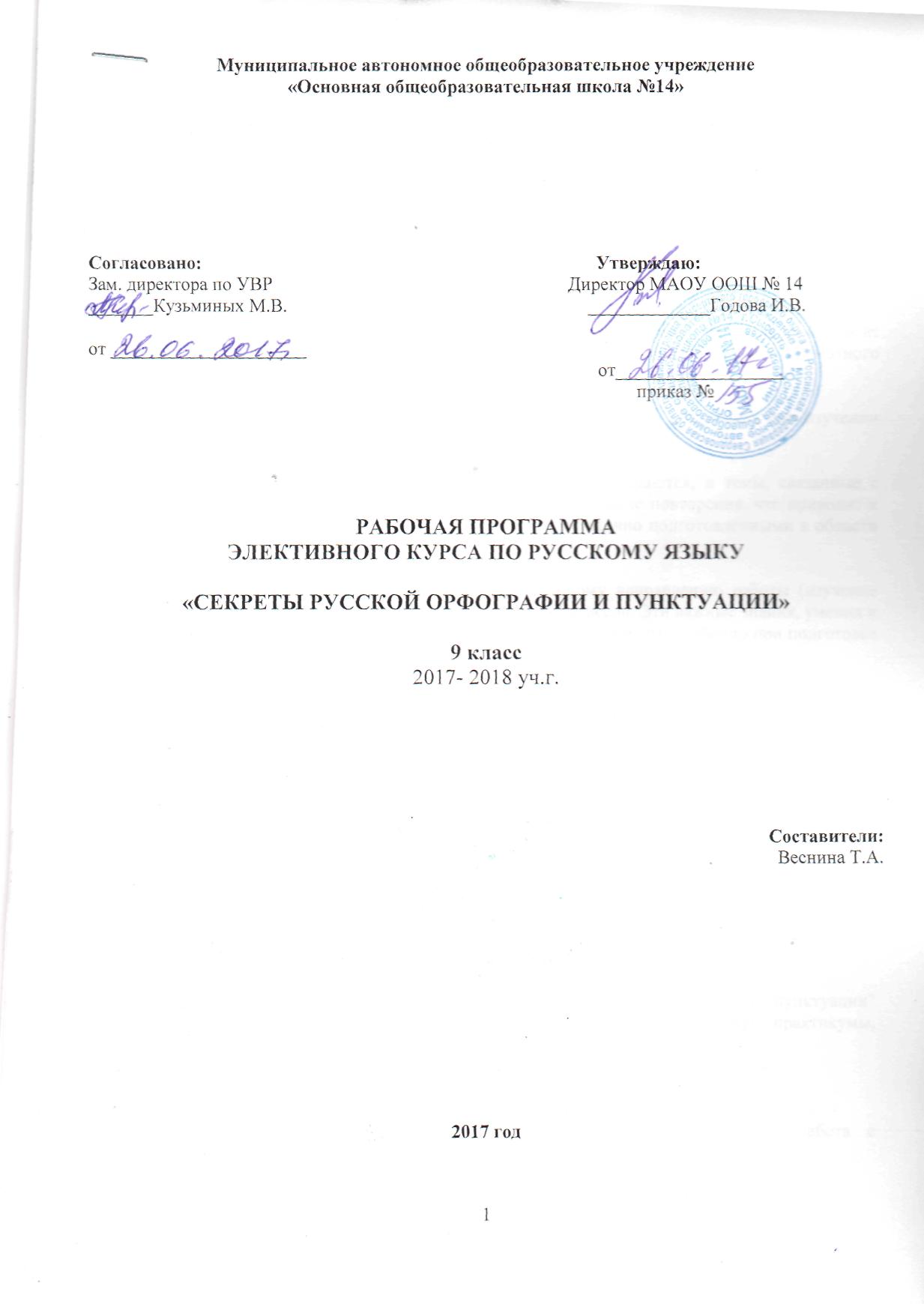 ФМуниципальное автономное общеобразовательное учреждение«Основная общеобразовательная школа №14»Согласовано:                                                                                    Утверждаю:Зам. директора по УВР                                                               Директор МАОУ ООШ № 14 _______Кузьминых М.В.                                                                _____________Годова И.В.от _____________________                                                                                                                     от__________________               	приказ №РАБОЧАЯ ПРОГРАММАЭЛЕКТИВНОГО КУРСА ПО РУССКОМУ ЯЗЫКУ«СЕКРЕТЫ РУССКОЙ ОРФОГРАФИИ И ПУНКТУАЦИИ»9 класс2017- 2018 уч.г.Составители:Веснина Т.А.2017 годПОЯСНИТЕЛЬНАЯ ЗАПИСКА.Программа элективного курса «Секреты русской орфографии и пунктуации» рассчитана на 68 часов для учащихся 9-х классов общеобразовательных школ.Цель курса: Обобщить полученные знания по орфографии за курс 5-8 классов, Закрепить навыки грамотного письма, активизировать внимание учащихся к собственной письменной речи, Преодолеть психологические трудности по отношению к языку. Элективный курс предпрофильной подготовки учащихся 9-ых классов посвящён одной из важных задач филологического образования в школе - формированию навыков грамотного письма.В данном курсе приводятся в систему все знания, полученные учащимися при изучении орфографии (5-7 кл), пунктуации (8-9 кл.). Часы на изучение русского языка к 9 классу резко сокращаются, и темы, связанные с орфографией присутствуют на уроках русского языка только в виде повторения, что приводит к тому, что учащиеся приходят к выпускным экзаменам недостаточно подготовленными в области орфографии.К сожалению, в основной школе материал по данному направлению работы (изучение орфограмм) находится в программах по русскому языку 1-7 классов. Эти важные знания, умения и навыки необходимы учащимся при подготовке к выпускным экзаменам, особенно при подготовке к единому государственному экзамену. Курс ориентирован на предпрофильную подготовку по русскому языку, на то, чтобы учащиеся получили практику, необходимую им для лучшего овладения общеучебными умениями и навыками, которые позволят школьникам успешно осваивать программу старшей профильной школы и на более высоком уровне подготовиться к сдаче экзаменов. Он является предметно ориентированным и даёт учащимся возможность проверить свои способности в этой области.Вопросы, рассматриваемые в данном курсе, тесно примыкают к обязательному содержанию образования по русскому языку. Поэтому данный элективный курс будет способствовать совершенствованию и развитию важных знаний и умений, предусмотренных школьной программой, поможет учащимся оценить свои возможности по русскому языку и более осознанно выбрать профиль дальнейшего обучения.Требования к уровню освоения содержания курсаНа занятиях элективного курса "Секреты русской орфографии и пунктуации" предпочтительны формы работы, расширяющие классно-урочную систему: практикумы, семинары, занятия с использованием обучающих компьютерных программ и др.В технологии проведения занятий присутствуют следующие этапы:1. справочно-ознакомительный (лекция учителя, составление таблиц, памяток, работа с литературой)2. тренировочный (тестовые задания)3. игровой (шарады, кроссворды)4. контролирующий (диктанты, тесты)Ожидаемые результатыВ результате изучения курса обучаемый должен знать: Правила проверяемых, фонетических, традиционных, лексико-синтаксических, словообразовательно-грамматических написаний; Условия, от которых зависит написание; Норму, действующую при данных условиях; Последовательность обнаружения изучаемой орфограммы; Приёмы разграничения схожих написаний;Правила постановки знаков препинания. Уметь: Правильно писать слова с орфограммами, обусловленными морфологическим и традиционным принципами написания;    Правильно писать слова с орфограммами в суффиксах прилагательных;  Правильно писать слова с орфограммами в суффиксах причастий и отглагольных прилагательных; Правильно писать не с разными частями речи;Правильно писать не и ни с местоимениями и наречиями;Отличать предлоги от приставок, наречий и существительных;Согласовывать в числе сказуемое с подлежащим;Расставлять знаки препинания.  Характеристика детей ЗПРОсновные подходы к организации уроков для детей с ЗПР:1. Подбор заданий, максимально возбуждающих активность ребенка, пробуждающие у него потребность в познавательной деятельности, требующих разнообразной деятельности.2. Приспособление темпа изучения учебного материала и методов обучения к уровню развития детей с ЗПР.3. Индивидуальный подход.4. Повторное объяснение учебного материала и подбор дополнительных заданий.5. Постоянное использование наглядности, наводящих вопросов, аналогий.6. Использование многократных указаний, упражнений.7. Использование поощрений, повышение самооценки ребенка, укрепление в нем веры в свои силы.8. Поэтапное обобщение проделанной на уроке работы.9. Использование заданий с опорой на образцы, доступных инструкций.Цели и задачи для детей с ЗПР.ЦелиИзучение математики для детей с ЗПР на ступени основного общего образования направлено на достижение следующих целей:овладение системой знаний и умений по русскому языку, необходимых для применения в практической деятельности, изучения смежных дисциплин, продолжения образования;интеллектуальное развитие, формирование качеств личности, необходимых человеку для полноценной жизни в современном обществе, свойственных математической деятельности: ясности и точности мысли, критичности мышления, интуиции, логического мышления, элементов алгоритмической культуры, пространственных представлений, способности к преодолению трудностей;формирование представлений об идеях и методах русского языка как универсального языка науки и техники, средства моделирования явлений и процессов;воспитание культуры личности, отношения к математике как к части общечеловеческой культуры, играющей особую роль в общественном развитии.Общеучебные умения, навыки и способы деятельности для детей ЗПР.В ходе преподавания элективного курса уделяется внимание  на формирования у учащихся перечисленных в программе знаний и умений, следует обращать внимание на то, чтобы они овладевали умениями общеучебного характера, разнообразными способами деятельности, приобретали опыт:планирования и осуществления алгоритмической деятельности, выполнения заданных и конструирования новых алгоритмов;решения разнообразных классов задач из различных разделов курса, в том числе задач, требующих поиска пути и способов решения;исследовательской деятельности, развития идей, проведения экспериментов, обобщения, постановки и формулирования новых задач;ясного, точного, грамотного изложения своих мыслей в устной и письменной речи, использования различных языков математики (словесного, символического, графического), свободного перехода с одного языка на другой для иллюстрации, интерпретации, аргументации и доказательства;проведения доказательных рассуждений, аргументации, выдвижения гипотез и их обоснования;поиска, систематизации, анализа и классификации информации, использования разнообразных информационных источников, включая учебную и справочную литературу, современные информационные технологии.ТЕМАТИЧЕСКОЕ  ПЛАНИРОВАНИЕ  ЭЛЕКТИВНОГО  КУРСАПО  РУССКОМУ  ЯЗЫКУ«СЕКРЕТЫ  РУССКОЙ  ОРФОГРАФИИ  И  ПУНКТУАЦИИ».Литература:Валгина Н.С., Светлышева В.Н. Орфография и пунктуация: Справочник. – М., 1993Валгина Н.С. Трудные вопросы пунктуации. – М.,Граник Г.Г., Бондаренко С.М. Знаки препинания. – М., 1998.Граник Г.Г., Бондаренко С.М., Концевая Л.А. Секреты орфографии. М., 1991.Львова С.И. Там, где кончается слово… (о слитных, дефисных и раздельных написаниях). – М., 1991.Иванова В.Ф. Трудные вопросы орфографии. – М., 1982.Львова С.И. Этимология на службе орфографии. – М., 2001.Розенталь Д.Э. Справочник по русскому языку. Пунктуация. – М., 1991.Скобликова Д.П. Обобщающая работа по орфографии. – М., 1994.Успенский Л.В. «Слово о словах. Ты и твое имя». – М., 1962Шанский Н.М., Боброва Т.А. Снова в мире слова. – М., 2001Шанский Н.М. Русский язык на «отлично». – Ростов н/Д, 1998.Ф И обучающегосяХарактеристикаАзизова МушарахонНарушены предметность и структурность восприятия, т.е. затрудняются в узнавании предмета, предложенный в непривычном ракурсе. Кратковременная память преобладает над долговременной.Замедленность восприятия учебного материала.Не в состоянии самостоятельно, без специальной педагогической помощи, усвоить содержательный минимум школьной программы.Сниженная мотивация, отсутствием интереса к предлагаемым заданиям, неумением и нежеланием преодолевать возникающие при их выполнении трудности. Часто имеет место аффективное торможение: из-за боязни ответить неверно Марина вообще отказываются отвечать, говоря «не знаю», «не могу». Отмечаются своеобразные изменения личности: Марина бывает вялая, неинициативная, склонна к повышенной фиксации на своем самочувствии. Наблюдается критическое отношение к своим затруднениям, неуспехам, она осознают и болезненно переживают школьные неудачи, которые глубоко травмирует ее.Коптяков ВиталийНеустойчивость внимания, сниженная концентрация внимания, снижение объема внимания, сниженная избирательность внимания, сниженное распределение внимания, повышенная отвлекаемость. темперамента проявляются в повышенной моторной неловкости, высокой отвлекаемости, низкой выносливости, нарушении настроения. Что является предпосылкой для формирования эмоционального дисбаланса и возникновении трудностей в организации собственного поведения и деятельности. Низкий уровень анализирующего наблюдения, он слабо разграничивают существенные и несущественные признаки, затрудняются при установлении признаков сходства, недостаточно используют обобщающие понятия. Он интеллектуально пассивен, продуктивной деятельностью не заинтересован, его внимание неустойчиво. В его поведении проявляются индивидуализм, необъективность, повышенная агрессивность или, наоборот, чрезмерная покорность и приспособленчество.№ урокаНаименование разделов и темКоличество часовСодержание Характеристика основных видов деятельностиДата проведения1Введение. Основные факторы современного русского письма7Основные факторы современного русского письма Уметь применять правила орфографии на практике2Слоговой принцип графикиУметь применять правила орфографии на практике3Звуковое значение букв, обусловленное графикойЗнать правила4-5Состав опорных написанийЗнать правила6-7Практическая работа. ТестУметь применять правила орфографии на практикеМорфологический принцип орфографии48Части речиЗнание всех частей речи9Нарушение морфологического принципа орфографии Работа с деформированными текстами10-11Приемы сжатия текста. ИзложениеНаписание изложенияОрфография и морфология2412Работа с деформированными текстами13Переход прилагательных в существительныеУмение преобразовать 14-15Суффиксы прилагательныхЗнать правописание Н и НН, суффиксов К и СК и т.д.16Переход причастий в прилагательныеУметь отличать отглагольные прилагательные от причастий17-18Работа над сочинением на лингвистическую темуНаписание сочинения19Замена придаточных частей причастными оборотами. Тест Тренировка в постановке знаков препинания при причастных оборотах20Отличие предлогов от приставокВыполнение тренировочных упражнений21Отличие предлогов от наречийВыполнение тренировочных упражнений22Отличие предлогов от существительныхВыполнение тренировочных упражнений23Отличие предлогов от деепричастий Выполнение тренировочных упражнений24-25Практическая работа с текстамиТестирование26-27Контрольное сочинение28Слитное и раздельное написание НЕ и НИ со всеми частями речиВыполнение тренировочных упражнений29Работа над частью 2Тестирование30НЕ с различными частями речиМини-сочинение31НЕ и НИ с местоимениями и наречиямиВыполнение тренировочных упражнений32НЕ с глаголами и деепричастиямиВыполнение тренировочных упражнений33НЕ с причастиямиВыполнение тренировочных упражнений34Н и НН в прилагательных и причастияхВыполнение тренировочных упражнений35 Правописание педлоговВыполнение тренировочных упражненийОдносоставные предложения536-37Отличие односоставных предложений от двусоставныхРаспознавать односоставные предложения с составе сложных38-40Комплексный анализ текста (работа над темами 15.2)Работа с различными видами текстовВводные слова и предложения4 41Значение вводных словВыполнение тренировочных упражнений42Вводные предложенияВыполнение тренировочных упражнений43-44Практическая работа. Работа с текстомВыполнение тренировочных упражненийСложноподчиненные и сложносочиненные предложения945Отличие сложноподчиненных и сложносочиненных предложенийНаписание диктанта46-47Виды сложноподчиненных предложенийВыполнение тренировочных упражнений48-49Сложноподчиненные предложения с однородным и неоднородным подчинениемВыполнение тренировочных упражнений50-51Предложения с разными видами связиВыполнение тренировочных упражнений52-53Работа над сочинением-рассуждениемНаписание сочиненияБессоюзные сложные предложения454-55Пунктуация в бессоюзных сложных предложенияхВыполнение тренировочных упражнений56-57Работа над сочинением-рассуждениемНаписание сочиненияПовторение1158-59Недочеты и ошибки в построении СППВыполнение тренировочных упражнений60-61Работа над сочинением-рассуждениемНаписание сочинения62-64Написание пробного экзамена 65-66Работа над ошибкамиВыполнение тренировочных упражнений67-68Повторение всего изученного материалаВыполнение тренировочных упражнений